Диакон Иоанн Андреевич Чибисов18 июля 1986 г.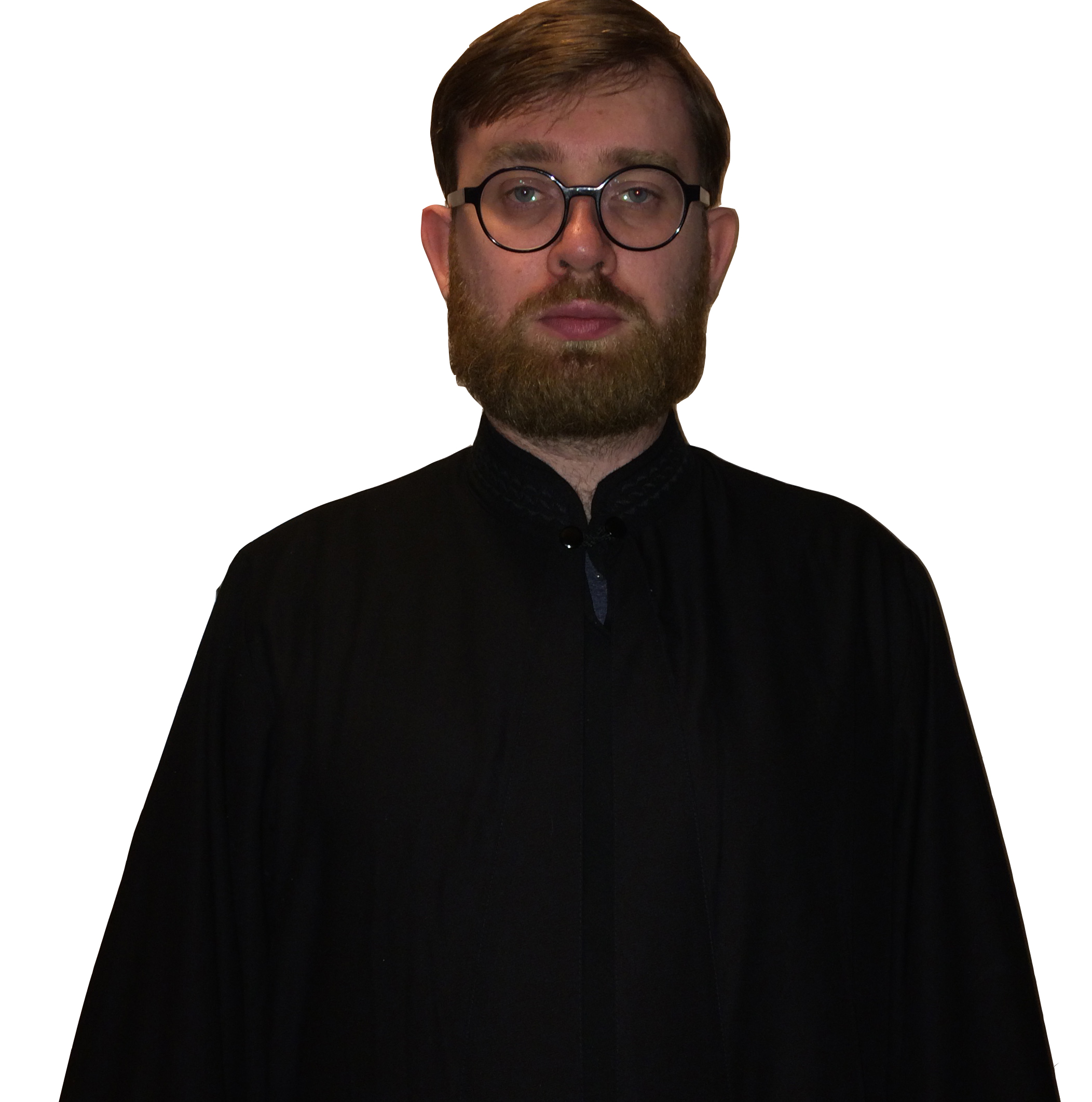 Штатный клирик Храм Всех Святых на Филёвской поймеСветское образование2008 г. – Технологический университет «Московский Институт Стали и Сплавов», информатик-экономист.Духовное образование2016г. – Православный Свято-Тихоновский  гуманитарный университет, факультет «Теология».2016-н. время – студент Белгородской духовной семинарии.Хиротонисан11 марта 2018 г. в сан диаконаДень тезоименитства7 июляНаградыИерархические (богослужебные награды): Церковные награды (Патриаршая грамота, ордена, медали): 2015 г. – грамота за усердные труды во славу Святой Церкви.